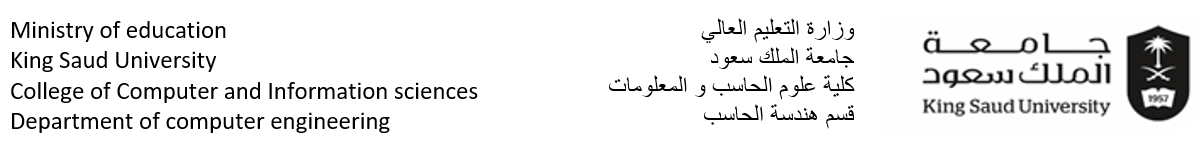 طـــــلــــب تسجيــــــــــل مقـــــرراتApplication for registration of coursesPlease, fill the form below and send it to me back by email.إسم الطـالبالرقم الجامعـــــيد. هيكل هيشريد. هيكل هيشريد. هيكل هيشريالمرشد الأكاديميالمعدل التراكميعدد الساعات المجتازةعدد الساعات المسجلة لهذا الفصل  الخيار 1  الخيار 1  الخيار 1  الخيار 1الإضافةالإضافةالحذفالحذفالشعبةالمقررالشعبةالمقرر20559204ريض64204كهر 2017  الخيار 2  الخيار 2  الخيار 2  الخيار 2الإضافةالإضافةالحذفالحذفالشعبةالمقررالشعبةالمقرر  الخيار 3  الخيار 3  الخيار 3  الخيار 3الإضافةالإضافةالحذفالحذفالشعبةالمقررالشعبةالمقرر